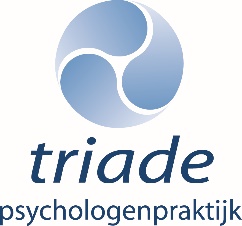 Vacature Systeemtherapeut voor 16 tot 24 uur per week.Wij zijnTriade psychologenpraktijk K&J is een praktijk voor Jeugd-GGZ. Met een multidisciplinair team van enthousiaste en betrokken collega’s bieden wij zorg op maat op het gebied van diagnostiek en behandeling voor kinderen en jeugdigen van 0-18 jaar en hun gezinnen. Wij zoekenVanwege pensionering van onze systeemtherapeut zijn wij op zoek naar een ervaren nieuwe collega die ons team kan komen versterken bij de behandeling van complexe gezinssystemen. Hierbij is veelal sprake van een combinatie van ontwikkelingsproblematiek van een kind, opvoedingsproblemen, individuele psychiatrische problematiek van een ouder en partnerrelatieproblemen/(v)echtscheidingsproblematiek.De systeemtherapeut die wij zoeken heeft ervaring in de Jeugd-GGZ, is lid van de NVRG en is bij voorkeur BIG geregistreerd (psychotherapeut/klinisch psycholoog).Wij vragenVan de systeemtherapeut vragen wij het volgende:Het voeren van systeemgesprekken in het kader van systeemdiagnostiek en systeembehandeling.Balans kunnen aanbrengen tussen zelfstandig werken vanuit een systeemtheoretisch perspectief en kunnen samenwerken en afstemmen met co-therapeuten voor een optimale multidisciplinaire behandeling.Het actief deelnemen aan multidisciplinair overleg.Het meedenken over inhoudelijk beleid en praktijkbeleid.Afhankelijk van opleiding en ervaring een bijdrage leveren aan het opleiden van universitaire stagiaires en psychologen in opleiding tot GZ-psycholoog. Wij biedenEen gevarieerde doelgroep, veel ruimte voor eigen initiatieven en persoonlijke stijl, samenwerking met een collegiaal team in een goede werksfeer op een prettige werkplek in het hartje van Middelburg. Arbeidsvoorwaarden conform de CAO-GGZ passend bij opleidingsachtergrond en ervaring.Geïnteresseerd?Voor nadere informatie kunt u contact opnemen met Esther Prins, praktijkhouder: prins@psychologenpraktijk-triade.nlSolliciteren?Mocht u willen solliciteren dan kunt u een sollicitatiebrief met CV sturen naar Ruud Platte, administratief medewerker: administratie@psychologenpraktijk-triade.nl